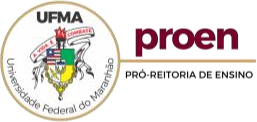               Universidade Federal do Maranhão – UFMA Pró-Reitoria de Ensino – PROEN EDITAL N° 54 /2023 – PROEN/UFMARETIFICA O EDITAL Nº 41/2023 PROEN-UFMA, QUE CONVOCA A CANDIDATA EMILY SILVA VIEIRA RODRIGUES PARA ENVIO DE DOCUMENTAÇÃO E DEMAIS PROCEDIMENTOS PARA FINS DE MATRÍCULA (SUB JUDICE) A Universidade Federal do Maranhão (UFMA), por intermédio da Pró-reitoria de Ensino (PROEN), considerando a regularidade do Sistema de Seleção Unificada – SISU/2021.1,RESOLVE:Retificar o Cronograma do Edital nº 41/2023 – PROEN-UFMA, que passa a vigorar com a redação conforme o disposto neste Edital. CRONOGRAMA                                   São Luís - MA, 05 de abril de 2023.                                    ROMILDO MARTINS SAMPAIOPró-reitor de EnsinoEVENTO/ETAPADATA/PERÍODOENDEREÇO/LOCALEnvio da documentação para pré-matrícula          30/03 a          31/03/2023Documentação básica, de renda e PCD: dioac.proen@ufma.br.Documentação específica dos candidatos pretos ou pardos: ch.cotasnegro@ufma.brAnálise da documentação           30/03 a           01/04/2023--		        -RESULTADO PARCIAL           05/04/2023https://portalpadrao.ufma.br/proen/digradInterposição de recurso (retificação de documento)            06/04/2023Documentação básica, de renda e PCD: dioac.proen@ufma.br.Documentação específica dos candidatos pretos ou pardos: ch.cotasnegro@ufma.brAnálise do recurso           06/04 a          07/04/2023       -Eventual convocação para avaliação presencial          10/04/2023https://portalpadrao.ufma.br/proen/digradComparecimento para avaliação presencial          12/04/2023A definirRESULTADO FINAL          12/04/2023https://portalpadrao.ufma.br/proen/digradRegistro acadêmico (Codificação da matrícula)           12/04/2023      -